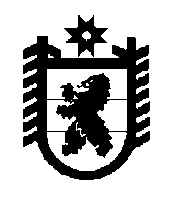 Российская ФедерацияРеспублика КарелияСОВЕТ ТОЛВУЙСКОГО СЕЛЬСКОГО ПОСЕЛЕНИЯ XVIII сессия IV созываР Е Ш Е Н И Е 02.10. 2019 г.      №   70        д. Толвуя
   О внесении изменения в Решение Совета Толвуйского сельского поселения от21.11.2018 № 42» Об установлении и введении в действие  на территории  Толвуйского сельского поселения налога  на имущество физических  лиц»В соответствии с главой 32 Налогового кодекса Российской Федерации, Федеральным законом от 6 октября 2003 года № 131-ФЗ «Об общих принципах организации местного самоуправления в Российской Федерации», Уставом Толвуйского сельского поселения, Совет Толвуйского сельского поселения                                             РЕШИЛ:       Внести изменение в Решение Совета Толвуйского сельского поселения от 21.11.2018 № 42 «Об установлении и введении в действие на территории Толвуйского сельского поселения налога на имущество физических лиц», изложив подпункт 1 пункта 2 в следующей редакции:«1) 0,1 процента в отношении:жилых домов, частей жилых домов, квартир, частей квартир, комнат;объектов незавершенного строительства в случае, если проектируемым назначением таких объектов является жилой дом;единых недвижимых комплексов, в состав которых входит хотя бы один жилой дом;гаражей и машино-мест, в том числе  расположенных в объектах  налогообложения указанных в подпункте 2 пункта 2 статьи 406 Налогового Кодекса Российской Федерации ;хозяйственных строений или сооружений, площадь каждого из которых не превышает 50 квадратных метров и которые расположены на земельных участках, предоставленных для ведения личного подсобного, дачного хозяйства, огородничества, садоводства или индивидуального жилищного строительства;».Председатель Совета Толвуйского сельского поселения                                                       Т.П.КукелеваГлава муниципального образования«Толвуйское  сельское поселение»                                                      Т.П. Боровская